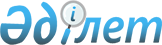 Об организации общественных работ в Аршалынском районе в 2012 годуПостановление акимата Аршалынского района Акмолинской области от 5 декабря 2011 года № А-412. Зарегистрировано Управлением юстиции Аршалынского района Акмолинской области 9 января 2012 года № 1-4-197

      В соответствии с Законом Республики Казахстан от 23 января 2001 года «О местном государственном управлении и самоуправлении в Республике Казахстан», статьей 20 Закона Республики Казахстан от 23 января 2001 года «О занятости населения», Правилами организации и финансирования общественных работ, утвержденных постановлением Правительства Республики Казахстан от 19 июня 2001 года № 836, акимат Аршалынского района ПОСТАНОВЛЯЕТ:



      1. Организовать общественные работы в Аршалынском районе в 2012 году.



      2. Утвердить прилагаемый перечень организаций, виды, объемы, условия общественных работ, размер оплаты труда участников, источник финансирования, определить спрос и предложения на общественные работы по Аршалынскому району на 2012 год.



      3. Контроль за исполнением настоящего постановления возложить на заместителя акима района Акшинеева Б.Т.



      4. Настоящее постановление акимата Аршалынского района вступает в силу со дня государственной регистрации в Департаменте юстиции Акмолинской области и вводится в действие со дня официального опубликования.      Аким Аршалынского района                   Е.Маржикпаев      «СОГЛАСОВАНО»      И.о. председателя Аршалынского

      районного суда

      Акмолинской области                        Г.Бимурзина      Начальник государственного

      учреждения «Отдел внутренних дел

      Аршалынского района Департамента

      внутренних дел Акмолинской области

      Министерства внутренних дел

      Республики Казахстан»                      Б.Саханов      Начальник государственного

      учреждения «Отдел по

      делам обороны

      Аршалынского района»                       Р.Нуркеев      Начальник государственного

      учреждения «Управление юстиции

      Аршалынского района»                       К.Оспанова      Аршалынский районный филиал

      Общественного объединения

      Народно-Демократической

      партии «Нур Отан»                          Р.Федорова      Начальник государственного

      учреждения «Государственный

      архив Аршалынского района»                 Руденко М.      Начальник государственного

      учреждения «Управление

      государственного санитарно

      -эпидемиологического надзора

      по Аршалынскому району

      Департамента Комитета

      государственного санитарно-

      эпидемиологического надзора

      Министерства здравоохранения

      Республики Казахстан по

      Акмолинской области»                       О.Какимбеков

Приложение к постановлению

акимата Аршалынского района

от 05 декабря 2011 № А-412 Перечень

организаций, виды, объемы, условия

общественных работ, размер оплаты труда

участников, источник финансирования,

спрос и предложения по Аршалынскому

району на 2012 годпродолжение таблицыПримечание: м2- квадратные метры
					© 2012. РГП на ПХВ «Институт законодательства и правовой информации Республики Казахстан» Министерства юстиции Республики Казахстан
				№Наименование организацииВиды работОбъемы работСп

рос1ГУ «Аппарат акима аульного округа Жибек жолы Аршалынского района»помощь в обработке документов7200 штук31ГУ «Аппарат акима аульного округа Жибек жолы Аршалынского района»благоустройство и уборка территории28800 м232ГУ «Аппарат акима Берсуатского сельского округа Аршалынского района»помощь в обработке документов9600 штук42ГУ «Аппарат акима Берсуатского сельского округа Аршалынского района»благоустройство и уборка территории38400 м243ГУ «Аппарат акима поселка Аршалы Аршалынского района»помощь в обработке документов43200 штук183ГУ «Аппарат акима поселка Аршалы Аршалынского района»благоустройство и уборка территории249600 м2264ГУ «Аппарат акима Акбулакского сельского округа Аршалынского района»помощь в обработке документов5800 штук34ГУ «Аппарат акима Акбулакского сельского округа Аршалынского района»благоустройство и уборка территории48000 м255ГУ «Аппарат акима аульного округа Арнасай Аршалынского района»помощь в обработке документов5800 штук35ГУ «Аппарат акима аульного округа Арнасай Аршалынского района»благоустройство и уборка территории48000 м256ГУ «Аппарат акима Волгодоновского сельского округа Аршалынского района»помощь в обработке документов5800 штук36ГУ «Аппарат акима Волгодоновского сельского округа Аршалынского района»благоустройство и уборка территории48000 м257ГУ «Аппарат акима Ижевского сельского округа Аршалынского района»помощь в обработке документов5800 штук37ГУ «Аппарат акима Ижевского сельского округа Аршалынского района»благоустройство и уборка территории67200 м278ГУ «Аппарат акима Константиновского сельского округа Аршалынского района»помощь в обработке документов9600 штук48ГУ «Аппарат акима Константиновского сельского округа Аршалынского района»благоустройство и уборка территории76800 м289ГУ «Аппарат акима аульного округа Турген Аршалынского района»помощь в обработке документов5800 штук39ГУ «Аппарат акима аульного округа Турген Аршалынского района»благоустройство и уборка территории48000 м2510ГУ «Аппарат акима Михайловского сельского округа Аршалынского района»помощь в обработке документов5800 штук310ГУ «Аппарат акима Михайловского сельского округа Аршалынского района»благоустройство и уборка территории67200 м2711ГУ «Аппарат акима Булаксайского аульного округа Аршалынского района»помощь в обработке документов5800 штук311ГУ «Аппарат акима Булаксайского аульного округа Аршалынского района»благоустройство и уборка территории48000 м2512ГУ «Аппарат акима Сарабинского сельского округа Аршалынского района»помощь в обработке документов5800 штук312ГУ «Аппарат акима Сарабинского сельского округа Аршалынского района»благоустройство и уборка территории48000 м2513ГУ «Аппарат акима Анарского сельского округа Аршалынского района»помощь в обработке документов9600 штук413ГУ «Аппарат акима Анарского сельского округа Аршалынского района»благоустройство и уборка территории48000 м2514ГУ «Отдел по делам обороны Аршалынского района»помощь в обработке документов4800 штук214ГУ «Отдел по делам обороны Аршалынского района»благоустройство и уборка территории19200 м2215ГУ «Управление юстиции Аршалынского района»помощь в обработке документов4800 штук215ГУ «Управление юстиции Аршалынского района»благоустройство и уборка территории19200 м2216ГУ «Государственный архив Аршалынского района»помощь в обработке документов4800 штук216ГУ «Государственный архив Аршалынского района»благоустройство и уборка территории19200 м2217ГУ «Отдел внутренних дел Аршалынского района Департамента внутренних дел Акмолинской области Министерства внутренних дел Республики Казахстан»помощь в обработке документов4800 штук217ГУ «Отдел внутренних дел Аршалынского района Департамента внутренних дел Акмолинской области Министерства внутренних дел Республики Казахстан»благоустройство и уборка территории19200 м2218ГУ «Отдел архитектуры и градостроительства Аршалынского района»помощь в обработке документов4800 штук218ГУ «Отдел архитектуры и градостроительства Аршалынского района»благоустройство и уборка территории19200 м2219ГУ «Вячеславская средняя школа»помощь в обработке документов7200 штук319ГУ «Вячеславская средняя школа»благоустройство и уборка территории28800 м2320ГУ «Управление государственного санитарно-

эпидемиологического надзора Министерства здравоохранения Республики Казахстан по Акмолинской области»помощь в обработке документов4800 штук220ГУ «Управление государственного санитарно-

эпидемиологического надзора Министерства здравоохранения Республики Казахстан по Акмолинской области»благоустройство и уборка территории19200 м2221ГУ «Аршалынская детская юношеская спортивная школа» Управления туризма»помощь в обработке документов2400 штук121ГУ «Аршалынская детская юношеская спортивная школа» Управления туризма»благоустройство и уборка территории9600 м2122Аршалынский районный филиал Общественного объединения Народной Демократической партии «Нур Отан»помощь в обработке документов4800 штук222Аршалынский районный филиал Общественного объединения Народной Демократической партии «Нур Отан»благоустройство и уборка территории19200 м2223ГУ «Аппарат акима Аршалынского района»помощь в обработке документов4800 штук223ГУ «Аппарат акима Аршалынского района»благоустройство и уборка территории19200 м2224ГУ «Отдел жилищно-

коммунального хозяйства, пассажирского транспорта и автомобильных дорог Аршалынского района»помощь в обработке документов2400 штук124ГУ «Отдел жилищно-

коммунального хозяйства, пассажирского транспорта и автомобильных дорог Аршалынского района»благоустройство и уборка территории9600 м2125ГУ «Аршалынская средняя школа № 2»помощь в обработке документов2400 штук125ГУ «Аршалынская средняя школа № 2»благоустройство и уборка территории9600 м2126ГККП «Аршалынский центр детского творчества»помощь в обработке документов2400 штук126ГККП «Аршалынский центр детского творчества»благоустройство и уборка территории9600 м2127Аршалынский районный суд Акмолинской областипомощь в обработке документов4800 штук227Аршалынский районный суд Акмолинской областиблагоустройство и уборка территории19200 м2228ГККП «Станция юных техников Аршалынского района»помощь в обработке документов4800 штук228ГККП «Станция юных техников Аршалынского района»благоустройство и уборка территории19200 м22Пред

ложе

нияУсловия

общественных работРазмер оплаты трудаИсточник финансирования3Согласно договору, заключенного в соответствии с действующим трудовым законодательствомВ размере минимальной заработной платыМестный бюджет3Согласно договору, заключенного в соответствии с действующим трудовым законодательствомВ размере минимальной заработной платыМестный бюджет4Согласно договору, заключенного в соответствии с действующим трудовым законодательствомВ размере минимальной заработной платыМестный бюджет4Согласно договору, заключенного в соответствии с действующим трудовым законодательствомВ размере минимальной заработной платыМестный бюджет18Согласно договору, заключенного в соответствии с действующим трудовым законодательствомВ размере минимальной заработной платыМестный бюджет26Согласно договору, заключенного в соответствии с действующим трудовым законодательствомВ размере минимальной заработной платыМестный бюджет3Согласно договору, заключенного в соответствии с действующим трудовым законодательствомВ размере минимальной заработной платыМестный бюджет5Согласно договору, заключенного в соответствии с действующим трудовым законодательствомВ размере минимальной заработной платыМестный бюджет3Согласно договору, заключенного в соответствии с действующим трудовым законодательствомВ размере минимальной заработной платыМестный бюджет5Согласно договору, заключенного в соответствии с действующим трудовым законодательствомВ размере минимальной заработной платыМестный бюджет3Согласно договору, заключенного в соответствии с действующим трудовым законодательствомВ размере минимальной заработной платыМестный бюджет5Согласно договору, заключенного в соответствии с действующим трудовым законодательствомВ размере минимальной заработной платыМестный бюджет3Согласно договору, заключенного в соответствии с действующим трудовым законодательствомВ размере минимальной заработной платыМестный бюджет7Согласно договору, заключенного в соответствии с действующим трудовым законодательствомВ размере минимальной заработной платыМестный бюджет4Согласно договору, заключенного в соответствии с действующим трудовым законодательствомВ размере минимальной заработной платыМестный бюджет8Согласно договору, заключенного в соответствии с действующим трудовым законодательствомВ размере минимальной заработной платыМестный бюджет3Согласно договору, заключенного в соответствии с действующим трудовым законодательствомВ размере минимальной заработной платыМестный бюджет5Согласно договору, заключенного в соответствии с действующим трудовым законодательствомВ размере минимальной заработной платыМестный бюджет3Согласно договору, заключенного в соответствии с действующим трудовым законодательствомВ размере минимальной заработной платыМестный бюджет7Согласно договору, заключенного в соответствии с действующим трудовым законодательствомВ размере минимальной заработной платыМестный бюджет3Согласно договору, заключенного в соответствии с действующим трудовым законодательствомВ размере минимальной заработной платыМестный бюджет5Согласно договору, заключенного в соответствии с действующим трудовым законодательствомВ размере минимальной заработной платыМестный бюджет3Согласно договору, заключенного в соответствии с действующим трудовым законодательствомВ размере минимальной заработной платыМестный бюджет5Согласно договору, заключенного в соответствии с действующим трудовым законодательствомВ размере минимальной заработной платыМестный бюджет4Согласно договору, заключенного в соответствии с действующим трудовым законодательствомВ размере минимальной заработной платыМестный бюджет5Согласно договору, заключенного в соответствии с действующим трудовым законодательствомВ размере минимальной заработной платыМестный бюджет2Согласно договору, заключенного в соответствии с действующим трудовым законодательствомВ размере минимальной заработной платыМестный бюджет2Согласно договору, заключенного в соответствии с действующим трудовым законодательствомВ размере минимальной заработной платыМестный бюджет2Согласно договору, заключенного в соответствии с действующим трудовым законодательствомВ размере минимальной заработной платыМестный бюджет2Согласно договору, заключенного в соответствии с действующим трудовым законодательствомВ размере минимальной заработной платыМестный бюджет2Согласно договору, заключенного в соответствии с действующим трудовым законодательствомВ размере минимальной заработной платыМестный бюджет2Согласно договору, заключенного в соответствии с действующим трудовым законодательствомВ размере минимальной заработной платыМестный бюджет2Согласно договору, заключенного в соответствии с действующим трудовым законодательствомВ размере минимальной заработной платыМестный бюджет2Согласно договору, заключенного в соответствии с действующим трудовым законодательствомВ размере минимальной заработной платыМестный бюджет2Согласно договору, заключенного в соответствии с действующим трудовым законодательствомВ размере минимальной заработной платыМестный бюджет2Согласно договору, заключенного в соответствии с действующим трудовым законодательствомВ размере минимальной заработной платыМестный бюджет3Согласно договору, заключенного в соответствии с действующим трудовым законодательствомВ размере минимальной заработной платыМестный бюджет3Согласно договору, заключенного в соответствии с действующим трудовым законодательствомВ размере минимальной заработной платыМестный бюджет2Согласно договору, заключенного в соответствии с действующим трудовым законодательствомВ размере минимальной заработной платыМестный бюджет2Согласно договору, заключенного в соответствии с действующим трудовым законодательствомВ размере минимальной заработной платыМестный бюджет1Согласно договору, заключенного в соответствии с действующим трудовым законодательствомВ размере минимальной заработной платыМестный бюджет1Согласно договору, заключенного в соответствии с действующим трудовым законодательствомВ размере минимальной заработной платыМестный бюджет2Согласно договору, заключенного в соответствии с действующим трудовым законодательствомВ размере минимальной заработной платыМестный бюджет2Согласно договору, заключенного в соответствии с действующим трудовым законодательствомВ размере минимальной заработной платыМестный бюджет2Согласно договору, заключенного в соответствии с действующим трудовым законодательствомВ размере минимальной заработной платыМестный бюджет2Согласно договору, заключенного в соответствии с действующим трудовым законодательствомВ размере минимальной заработной платыМестный бюджет1Согласно договору, заключенного в соответствии с действующим трудовым законодательствомВ размере минимальной заработной платыМестный бюджет1Согласно договору, заключенного в соответствии с действующим трудовым законодательствомВ размере минимальной заработной платыМестный бюджет1Согласно договору, заключенного в соответствии с действующим трудовым законодательствомВ размере минимальной заработной платыМестный бюджет1Согласно договору, заключенного в соответствии с действующим трудовым законодательствомВ размере минимальной заработной платыМестный бюджет1Согласно договору, заключенного в соответствии с действующим трудовым законодательствомВ размере минимальной заработной платыМестный бюджет1Согласно договору, заключенного в соответствии с действующим трудовым законодательствомВ размере минимальной заработной платыМестный бюджет2Согласно договору, заключенного в соответствии с действующим трудовым законодательствомВ размере минимальной заработной платыМестный бюджет2Согласно договору, заключенного в соответствии с действующим трудовым законодательствомВ размере минимальной заработной платыМестный бюджет2Согласно договору, заключенного в соответствии с действующим трудовым законодательствомВ размере минимальной заработной платыМестный бюджет2Согласно договору, заключенного в соответствии с действующим трудовым законодательствомВ размере минимальной заработной платыМестный бюджет